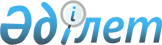 Қаражат бөлу туралы
					
			Күшін жойған
			
			
		
					Қазақстан Республикасы Премьер-Министрiнiң өкiмi 1997 жылғы 28 шiлдедегi N 246. Күші жойылды - ҚР Үкіметінің 2005.12.09. N 1224 қаулысымен



      Қазақстан Республикасының Қаржы министрлiгi Еңбек және халықты әлеуметтiк қорғау министрлiгiне Ұлттық зейнетақы агенттiгiн ұстау және оны материалдық жабдықтауға 1997 жылдың республикалық бюджетiнде көзделген мемлекеттiк органдарды ұстауға арналған қаржы есебiнен 23760 мың (жиырма үш миллион жетi жүз алпыс мың) теңге, оның iшiнде еңбекақы қоры бойынша 4262 мың (төрт миллион екi жүз алпыс екi мың) теңге сомасында қаражат бөлсiн. 

      

Премьер-Министр 


					© 2012. Қазақстан Республикасы Әділет министрлігінің «Қазақстан Республикасының Заңнама және құқықтық ақпарат институты» ШЖҚ РМК
				